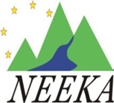 ДОДАТОК С- РЕЄСТРАЦІЙНА ФОРМА ПОСТАЧАЛЬНИКАРозділ 1. Загальна інформація та дані про компанію:		Назва компанії:_______________________________________________________________________________	 	 	 	 	 	 	 Адреса компанії:	Індекс:	 __________________	 				Вулиця, №буд_____________________________________________________ Місто:	 ____________________________________________________________	 	 	Країна:	 _____________________________________________________________	 	 	 Телефон:___________________________	 	 	 	 				Адреса електронної пошти________________________	 	 	 	 		Веб-сайт_______________________________________	 	 	 Ім’я та посада контактної особи__________________________________________________________Види діяльності( КВЕД)__________________________________________________________________                                           ___________________________________________________________________Код ЄДРПОУ___________________________	 	 					Якщо ви ФОП, вкажіть групу платника єдиного податку_____________	 	 	 Розділ 2. Банківська інформація		Назва банку__________________________________________________	 			Код МФО    _________________	 	 	 	 	 	 	 	 Номер банківського рахунку ___________________________________________________________Розділ 3. Досвід	Чи знаходиться компанія у стані банкрутства, що передбачає несплачені борги, постанови чи незакінчені судові справи, що можуть негативно вплинути на роботу постачальника на постійній основі? ТАК  НІТАК______	 		НІ________ 					Вкажіть будь-ласка рік заснування вашої компанії__________________Розділ 4. Підтвердження1. Ми ознайомлені та погоджуємося з технічними вимогами щодо предмету закупівлі2.Ми ознайомлені та погоджуємося з основними умовами, які будуть включені до договору про закупівлю та повідомлені, що повинні надати/надіслати Замовнику два примірника підписаного та скріпленого печаткою Учасника договору протягом 5 (п’яти) днів з моменту визнання нас переможцем.Умови договору про закупівлю не повинні відрізнятися від змісту пропозиції переможця процедури закупівлі. Ми погоджуємося, що будемо дискваліфіковані Замовником при порушенні цього пункту.3. Відповідно до Закону України «Про захист персональних даних» від 01.06.2010   № 2297-VI даю згоду на обробку, використання, поширення та доступ до персональних даних, які передбачено чинним законодавством, моїх персональних даних (у т.ч. паспортні дані, ідентифікаційний код, свідоцтво про державну реєстрацію, свідоцтво платника податку, банківські реквізити, розрахункові рахунки, електронні ідентифіковані дані: номери телефонів, електронні адреси або інша необхідна інформація, передбачена законодавством), відомостей, які надаю про себе у допорогових закупівлях, цивільно-правових та господарських відносинах. 4. Підписавшись нижче, заявляємо про наступне:  Наша компанія не брала і не бере участі в будь-яких шахрайських або корупційних діях і в даний час щодо неї не проводиться розслідування щодо такої діяльності, що може перешкоджати співробітництву нашої компанії з МФОЗНС "Регіон Карпат"_____________________________________________________________________________(підпис уповноваженої особи Учасника, завірений печаткою (у разі наявності)